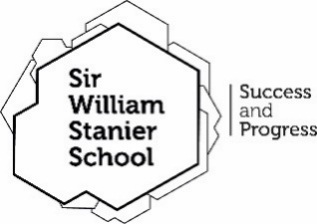 Sir William Stanier Formularz 2020-2021Podstawowe informacjeRodzina/DomProsze zanotuj ze nasza szkola regularnie wysyla wiadomosci i maile. Jesli zmienisz adres lub numer telefonu zawiadom biuro szkolne. Dieta/ObiadyZeby otzymywac darmowe posilki szkolne musza panstwo starac sie w urzedzie jesli dziecko mialo posilki w szkole podstawowej I przycodzi do Sir William Stanier nie stanie sie to automatycznie. Urzad wtedy powiadomi nas o darmowych obiadach dziecka. Jesli potrzebuja panstwo pomocy wtej sprawie prosze sie skontaktowac ze szkola. MedyczneEtniczne/KulturoweWedlug prawa musimy zapytac o informacje o studentach w Sir William Stanier. Dodatkowe informacjeJak dostaje sie do szkoly:Specjalne serwisyProsze podac czy dziecko ma rodzica lub opiekuna w specjalnych serwisach albo armii.  Historia szkolnaKarieraDoradca do spraw kariery jest Mel Lloyd w Sir William Stanier, mozna sie z nia konsultowac aby przedyskutowac przyszlosc dziecka. Jest ona zawsze obecna na wywiadowkach roku 9, 10, I 11 jesli chca panstwo z nia porozmawiac.  By byc zgodnym z prawem potrzebujemy panstwa pozwolenia na udostepnianie informacji o waszym dziecku. Dokument na ten temat jest dostepny online. Fotografie       W Sir William Stanier  jestesmy dumni z osiagniec naszych studentow. Robimy zdjecia dzieci w naszej szkole, podczas wycieczek, sportowych okazji i wystepow. Te fottografie moga byc uzyte na naszej stronie internetowej, gazetce szkolnej I innych informacjach jakie drukujemy w ciagu roku. Filmiki studentow moga byc uzyte na konferencjach szkolnych i tym podobne. Od czasu do czasu, w naszej szkole pasa i media moga filmowac naszych studentow podczas waznych uroczystosci. Studenci moga sie tam pojawic i byc widzianymi w prasie lub telewizjii. Aby byc zgodnymi z prawem potrzebujemy panstwa pozwolenia na publikacje obrazow waszego dziecka.  Biometryczny odczytW szkole Sir William Stanier placimy bezgotowkowo za posilki. To poprawia serwis I jest akceptowane przez uczniow i nauczycieli. Jestesmy pewni, ze rowniez panstwu sie to spodoba. Poprawia to serwis I bedziemy mogli lepiej obslugiwac studentow i dostarczac dobre, tanie i zdrowe posilki. Co wazne, nie widac roznicy miedzy tymi co placa a tymi ktorzy maja posilki za darmo. Wasze dziecko bedzie mialo palec wskazujacy zeskanowany aby uzywac w szkole. Potrzebujemy waszej zgody na pismie. PoufneMedyczne/niepelnosprawnosc Prosze przeczytac uwaznie Jest to bardzo wazne, zeby miec aktualne informacje na temat waszego dziecka zanim zacznie szkole. Wszyskie informacje o dziecku sa poufne. Informacje beda w waszego dziecka aktach abysmy mogli:Wiedziec o jakichkolwiek medycznych problemach jak astma lub cukrzyca.Wiedziec o medycznych problemach i niepelnosprawnosci jak niedoleznosc, problem ze wzrokiem, problem emocjonalne.  Wiedziec czy dziecko ma trudnosci z kontynuowaniem normalnego dnia w szkole. Moze do tego sie zaliczac niezdiagnozowane ADHD lub inne. Bedziemy wtedy mogli dac dziecku to co potrzebuje.Wiedziec o jakichkolwiek pomocy I planach jakie dziecko otrzymuje poza szkola. Wedlug prawa musimy sie upewnic ze czlonkowie rodziny naszych studentow moga odwiedzic szkole I jesli sa niepelnosprawni, my musimy im pomoc. To moze byc na przyklad ktos na wozku inwalidzkim lub z problemami ze sluchem lub wzrokiem. Jesli potrzebuja panstwo dodatkowych informacjii na ten temat to prosze sie z nami skontaktowac mailowo transition2020@sws.cheshire.sch.ukProsze zaznacz pola dotyczace twojego dziecka. Jesli nie sa panstwo pewni prosze zaznaczyc znak zapytania. Jesli zaznaczyli panstwo tak ponizej, prosze dostarczyc dokumentacje lub skontaktowac sie z Anna Norton przez maila transition2020@sws.cheshire.sch.ukDostarcz dalszych informacji jesli odpowiedziales tak na jakiekolwiek pytanie.Prosze zanotyj czy chcesz otrzymywac szkolne informacje w powiekszonej czciace. DeklaracjaDziekuje za czas spedzony na wypelnianiu tego formularza. Jesli potrzebuja panstwo pomocy lub wiecej informacji prosze sie z nami skontaktowac. Imie:								Szkola podstawowa:dzieckodzieckoImie oficjalne:Imie nieoficjalne:Drugie imie:Preferowane nazwisko:Oficjalne nazwisko:Data urodzenia: Plec:    Mezczyzna         Kobieta        (zaznacz)Prosze napisz jakiekolwiek inne nazwisko dziecko moglo uzywac:Prosze napisz jakiekolwiek inne nazwisko dziecko moglo uzywac:Adres:Pelny kod pocztowy:Adres:Pelny kod pocztowy:Detale rodzicow i opiekunowDetale rodzicow i opiekunowKontakt 1 (pierwszy 1)Kontakt 2 (mniej wazny 2)Tytul:Tytul:Imie oficjalne:Imie oficjalne:Nazwisko oficjalne:Nazwisko oficjalne:Czy jestes rodzicem dziecka?     Tak    Nie Jesli nie prosze napisac zwiazek:Czy masz odpowiedzialnosc prawna za dziecko?     Tak    Nie        Czy jestes rodzicem dziecka?     Tak    Nie Jesli nie prosze napisac zwiazek:Czy masz odpowiedzialnosc prawna za dziecko?    Tak    Nie       Opiekunowie tylkoJesli bedziesz opiekowac sie dzieckiem przez dluzej niz jeden miesiac napisz jak dlugo: Opiekunowie tylkoJesli bedziesz opiekowac sie dzieckiem przez dluzej niz jeden miesiac napisz jak dlugo:Adres: (jesli inny niz dziecka)Pelny kod pocztowy:Adres: (jesli inny niz dziecka)Pelny kod pocztowy:Domowy numer telefonu:Domowy numer telefonu:Komorka:Komorka:Numer do pracy:Numer do pracy:Adres Email: Adres Email:Czy jestes nowym dla nas rodzicem?Tak                                                        NieCzy masz dostep do internetu aby dziecko moglo wykonac nauke?NP: laptop, tablet, internetNapisz do czego masz dostep zebysmy mogli pomocKontakt w pilnej sprawieKontakt w pilnej sprawieOd czasu do czasu moze sie okazac, ze musimy sie skontaktowac w ciagu dnia w pilnej sprawie. Prosze jak mozemy sie skontaktowac. Musimy miec co najmniej dwa numery telefonu. Od czasu do czasu moze sie okazac, ze musimy sie skontaktowac w ciagu dnia w pilnej sprawie. Prosze jak mozemy sie skontaktowac. Musimy miec co najmniej dwa numery telefonu. Kontakt 1Kontakt 2 Dom            Komorka	  Praca  Dom            Komorka	  PracaJesli zadno z rodzicow nie jest dostepne prosze podac dane bliskiej osoby.Jesli zadno z rodzicow nie jest dostepne prosze podac dane bliskiej osoby.Kontakt 3Kontakt 4Pelne imie:Pelne imie:Zwiazek:Zwiazek:Numer telefonu:Numer telefonu:Zaznacz rodzenstwo ktore chodzilo lub chodzi do Sir William StanierZaznacz rodzenstwo ktore chodzilo lub chodzi do Sir William StanierRodzenstwo 1Rodzenstwo 2Imie oficjalne:Imie oficjalne:Drugie imie:Drugie imie:Nazwisko oficjalne:Nazwisko oficjalne:Plec:    Mezczyzna         Kobieta        (zaznacz)Plec:    Mezczyzna         Kobieta        (zaznacz)Prosze zaznacz jeden Prosze zaznacz jeden Darmowe posilki szkolneBedzie placic za obiadyPrzynosi swoje Lekarz rodzinnyImie:Adres:Numer telefonu:Zaznacz jedno pole:Zaznacz jedno pole:Zaznacz jedno pole:Zaznacz jedno pole:BangladeshiBulgarian Black AfricanWhite BritishBlack CaribbeanWhite IrishChineseWhite & Black AfricanGypsy / RomaWhite & Black CaribbeanIndianSlovakian PakistaniAny other Black backgroundPolishAny other Ethnic groupRefusedAny other Asian backgroundRomanianAny other mixed backgroundTraveller of Irish heritageAny other white backgroundJezyk w domu:Jezyk w domu:Jezyk w domu:Jezyk w domu:Angielski jako jezyk dodatkowy:   Yes      Angielski jako jezyk dodatkowy:   Yes      Angielski jako jezyk dodatkowy:   Yes      Angielski jako jezyk dodatkowy:   Yes      Zaznacz jedno pole o religii:Zaznacz jedno pole o religii:Zaznacz jedno pole o religii:Zaznacz jedno pole o religii:BuddystaMuzelmaninChrzescijaninBez religiiHinduistaInnaZydSikZaznacz jeden o narodowosci:Zaznacz jeden o narodowosci:Zaznacz jeden o narodowosci:Zaznacz jeden o narodowosci:BrytyjskaZadnaAngielskaInnaIrlandzkaOdmowaSzkodzkaWalijskaZaznacz jedno pole:Zaznacz jedno pole:RowerSamochodKomunikacja miejskaTaxiPociagPieszoKontakt 1Kontakt 2Pelne imie:Pelne imie:Zwiazek ze studentem:Zwiazek ze studentem:Szkola Podstawowa:Imie:Adres:Pelny kod pocztowy:Numer telefonu:Zaznacz jedno pole:Zaznacz jedno pole:Tak, daje pozwolenie na dzielenie sie informacjami o dziecku w sprawie karieryNie, nie daje pozwolenie na dzielenie sie informacjami o dziecku w sprawie karieryProsze zaznacz jedno pole:Prosze zaznacz jedno pole:Tak, daje pozwolenie na uzywanie fotografii mojego dziecka w szkolne gazetce lub innych publikacjach szkolnych. Tak, daje pozwolenie na uzycie fotografii mojego dziecka na stronie internetowej i mediach spolecznosciowych.Tak, daje pozwolenie na uzycie fotografii mojego dziecka na video.Tak, daje pozwolenie zeby moje dziecko wystepowalo w mediach. Prosze zaznaczyc jedno pole:Prosze zaznaczyc jedno pole:Tak, daje pozwolenie na pobranie odcisku palca mojego dziecka do uzytku w szkole.Nie, nie daje pozwolenie na pobranie odcisku palca mojego dziecka do uzytku w szkole.Czy twoje dziecko jest jakimkolwiek z ponizszych? Zaznacz pole.Czy twoje dziecko jest jakimkolwiek z ponizszych? Zaznacz pole.AdoptowaneOpieka nad dzieckiemDziecko w potrzebiePokrewienstwoPokrewienstwo w rodzinie zastepczejPrywatne Prywatna rodzina zastepczaSpecialna opiekaCzy twoje dziecko cierpi na jakiekolwiek z ponizszych;Czy twoje dziecko cierpi na jakiekolwiek z ponizszych;Czy twoje dziecko cierpi na jakiekolwiek z ponizszych;Czy twoje dziecko cierpi na jakiekolwiek z ponizszych;Czy twoje dziecko cierpi na jakiekolwiek z ponizszych;KODSymptomTakNieNie wiemAArthritis (artretyzm)AsAsthma (astma)ADDAttention Deficit Disorder (ADD)ADHDAttention Deficit Hyperactive Disorder ADHDA(F)Food Allergy  / Eating disorder (alergie pokarmowe/zaburzenia)ASAsperger’s Syndrome (Syndrom Aspergera)ANAnaphylactic Shock (szok anafilaktyczny)ASDAutistic Spectrum Disorder (autyzm)BESBehavioural, Emotional, Social difficulties (zachowanie, emocje, socjalne problem)CConvulsions or fainting attacks (konwulsje i omdlenia)CACancer (or in recovery from cancer) (rak)CPCerebral Palsy (porazenie mozgowe)DDiabetes (cukrzyca)DSDown’s Syndrome (zespol Dawna)DYSDyslexia (dysleksja)DYADyspraxia (dyspraksja)EEpilepsy (epilepsja)EBEpidermolysis Bullosa (Bullosa naskorka)ECZEczema (egzema)FDFacial Disfigurement (dysfiguracja twarzy)HHay Fever (alergia na pylki)HIHearing impairment (sluch)LDLearning difficulties ( klopoty w uczeniem sie)MEMyalgic Encephalomyelitis / Chronic Fatigue Syndrome (zapalenie mozgu i rdzenia)MIMigraine (migrena)MNOther Medical needs – please provide details on the following page.(inne)MSIMulti sensory impairment (uposledzenie wielu zmyslow)OCDObsessive, Compulsive Disorder (zaburzenie obsesyjno kompulsyjne)PIPhysical impairment (fizyczna niepelnosprawnosc)SLCSpeech, language or communication difficulties (logopedyczne problemy)TTracheotomy (traheotomia)TSTourette’s SyndromeVIVisual impairment e.g. colour blindness, wearing glasses, contact lenses( wzrok)Oe.g. Anxiety, Depression, Bereavement (depresja)Czy dziecko bylo kiedykolwiek w szpitalu? Czy aktualnie specjalista zajmuje sie dzieckiem? Uzywajac kodow powyzej powiedz czy jakikolwiek czlonek rodziny dziecka cierpi na dolegliwosc I bedzie odwiedzal nasza szkole.Uzywajac kodow powyzej powiedz czy jakikolwiek czlonek rodziny dziecka cierpi na dolegliwosc I bedzie odwiedzal nasza szkole.Uzywajac kodow powyzej powiedz czy jakikolwiek czlonek rodziny dziecka cierpi na dolegliwosc I bedzie odwiedzal nasza szkole.Uzywajac kodow powyzej powiedz czy jakikolwiek czlonek rodziny dziecka cierpi na dolegliwosc I bedzie odwiedzal nasza szkole.CodeKondycja Czlonek rodzinyDalsze detaleZaznacz jedno pole:Zaznacz jedno pole:TakNiePodpis rodzica lub opiekunaPodpis rodzica lub opiekunaDrukowane imie:Data:PodpisPodpisNapisz trzy swietne rzeczy na temat twojego dziecka:1.2.3.Napisz o dziecka talentachNapisz o dziecka sukcesach w szkole podstawowejNapisz o co dziecko sie martwiNapisz o co ty sie martwiszNapisz o jakiejkolwiek pomocy dziecko otrzymalo w szkole podstawowejJakie masz pytania?